  GENEFORCE EMERGENCY POWER SYSTEM   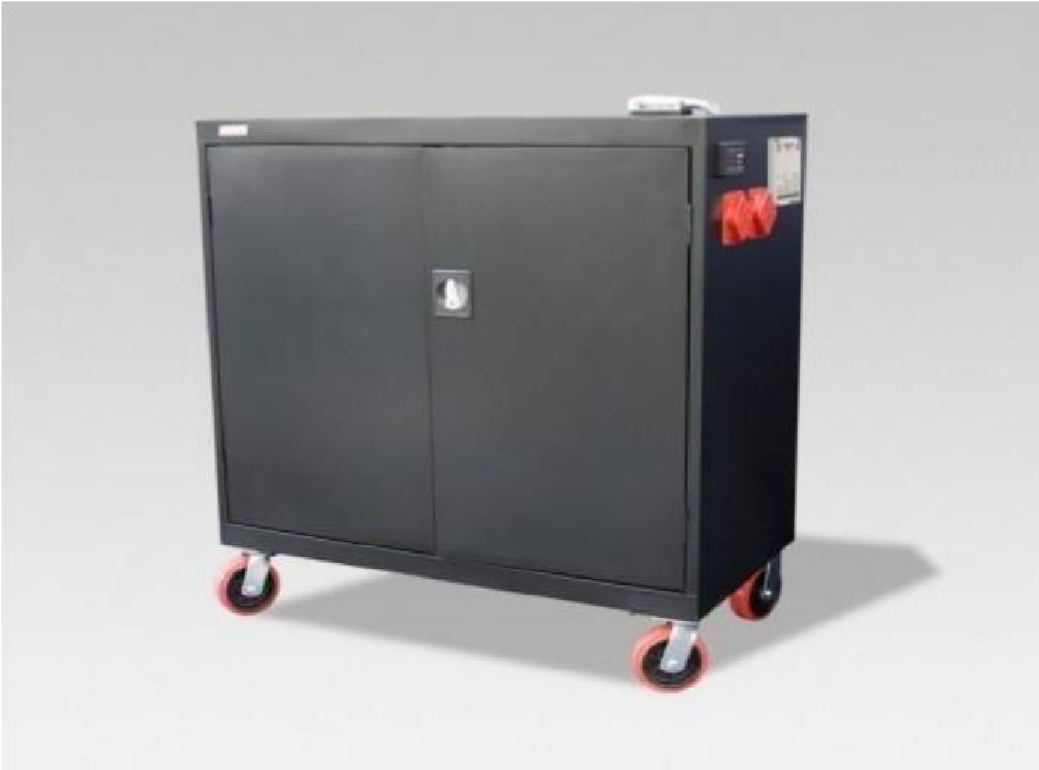  GEN-880     4.0 kVA-120V/240V-60Hz-10.56kW-16Yr       	  Product Features    Silent operation; Safe for indoors; No gas or emissions; No Maintenance or permits required; Automatic & one-touch start; Remote monitoring & configuration.   Advanced System Control Panel with Graphical 128 x 64 pixel, backlit LCD display that allows for setup and monitor of entire system including multiple solar charge controllers and auxiliary battery banks. Panel displays power reserves, amp hours consumed, fault conditions, solar panel output, charging, power consumption.   120/240V AC; Adapts to single, split-phase or *three-phase systems   Dual AC inputs with capability to work with two-wire and three-wire generator starting systems   May be used with a solar panel array to recharge 12V-24V DC   True sine wave and Built-in voltage regulation system provides clean output for sensitive electronics.   Electrical Specifications     (120V / 240 V split-phase)  Output power (continuous) at 40°C   4.0 kVA   Output power (surge) at 40°C   8.0 kVA (20 sec)   Peak output current (rms)     L-n: 70 Arms (20 s)   L-L: 35 Arms (15 s)  AC Input Voltage range (240V by Default) (Bypass/Charge Mode)   240 V AC (L-L) - bypass/charge mode 120 V AC (L-N) - bypass/charge mode    AC Input Current    178 A DC at rated power  AC Input Frequency Range (Bypass/Charge Mode)   55 to 65 Hz (default); 44 - 70 Hz (allowable)     Input voltage limits (bypass/charge mode)   160...270 V AC (L-L) - bypass/charge mode  80...150 V AC (L-N) - bypass/charge mode  Output wave form (signal type)   True Sine Wave     AC output voltage   L-L: 240 V +/- 3% L-N: 120 V +/- 3%     Service Life (No Maintenance)   12-16 Years     Auxiliary relay output   0 to12 V, maximum 250 mA DC   Stored Electrical Energy   10.56 kVA  (10,560 W)   Charging Current   150 A   AC Input 1 (Grid) (240V by Default)(split-phase)   240V (6AWG-4 Wire) 60A 2-Pole  breaker & box   AC Input 2 (Generator) (240V by Default)   240V (6AWG-4 Wire) 60A 2-Pole  breaker & box   AC Output 1   120V/240V (6AWG-4 Wire) 60A 2-Pole  breaker & box   Automatic Transfer Relay   60A   Typical transfer time   8 ms     Solar Charge Controller (Usable with 12V-24V DC panels)  Output (60A/24V)           Maximum Output 800W/hour    CEC power rating   4.0 kW   General Specifications   NEMA degree of protection    NEMA1R (indoor rating)(electronic components sealed inside enclosure) Ambient air temperature for operation   -25 to 70°C (-13 to 158°F) (power derated above 45°C (113°F)   Monitor (two monitors)   Graphical 128 x 64 pixel, backlit LCD Display (reads V, Ah, etc.)   Product Dimensions (H x W x L) & Part Number 36" x 18" x 36"    GEN-880-4KW-16YR Product Weight – Construction - Color   860 lbs.    Heavy Steel    Color – Black   Warranty 5yr. warranty-components; 4yr. warranty-cells Regulatory approvals   Safety & EMC   Components UL1741, CSA 107.1 & FCC and Industry Canada Class B  Interconnect   IEEE 1547 and CSA 107.1   Price $10,479   Geneforce Incorporated www.geneforcepower.com (305)215-5443 email: sales@geneforcepower.comGeneforce Incorporated www.geneforcepower.com (305)215-5443 email: sales@geneforcepower.com